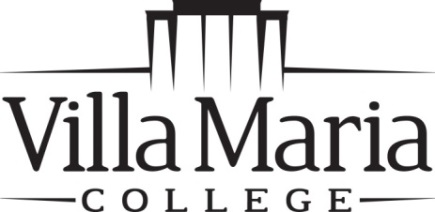 Office of the Registrar240 Pine Ridge Road • Buffalo, NY  14225(716) 896-0700 • FAX (716) 896-0705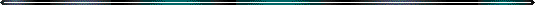 NON-CREDIT / AUDIT TO CREDIT REQUESTStudent Name  _________________________________________________________Student ID#  _____________________________________	Semester  ____________I am currently registered as:	______  Non-Credit Student	______  Audit Student______________________	___________________________________________Course Number & Section	Course TitleI request that my registration be changed to Non-Matriculated in order to earn college credit for this course.  I understand that I must meet all course requirements and that I must pay all required fees and tuition that apply for courses with credit.__________________________________________________	________________Student Signature	Date__________________________________________________	________________Instructor’s Signature	Date__________________________________________________	________________Vice President of Business Affairs Signature	Date7-29-13 dar